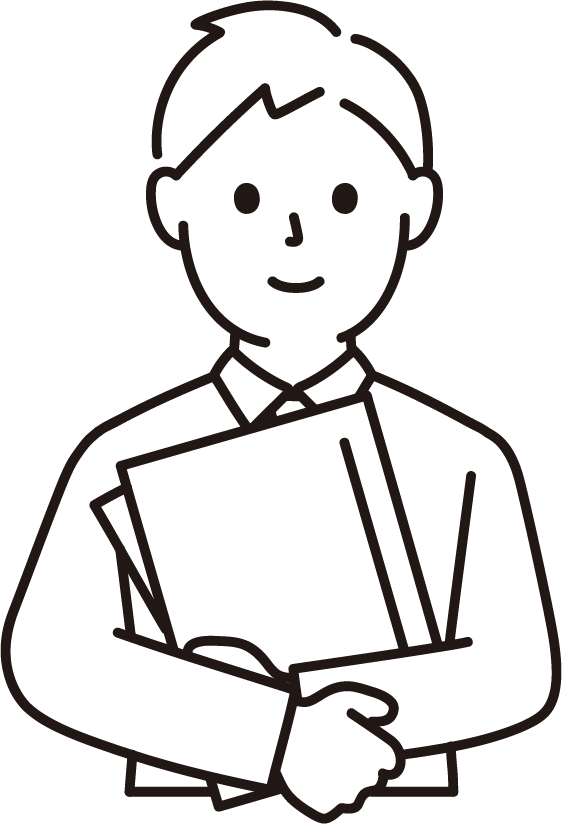 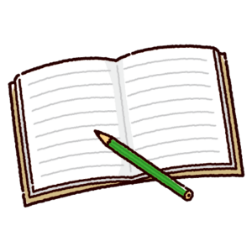 参加対象：一中・二中学区の地域の方々参加費：無料　　　　　☆参加希望の方は、各回開催3日前までお申込みくださいますようお願いします。　　☆感染予防のため、参加者を50名までとさせていただきます。☆感染予防のため、止むを得ず開催を中止する場合があります。ＦＡＸ　029-306-9583　　　　　　中央高齢者支援センター宛　12月10日  生活保護について理解を深める　　　　　　　　出　欠　票　出　席　　　　　　　　　　　欠　席連絡先　　　　　　　　　　　　　　　　　　　　参加者名　　　　　　　　　　　　　　　　　　　　　　　　　12月4日　〆切　　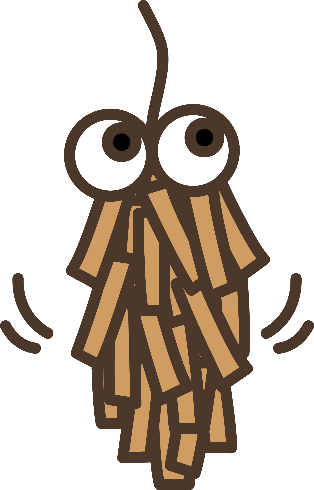 